Всемирный День Учителя	Ежегодно, 5 октября, свыше ста государств отмечают Всемирный День Учителей, который  был провозглашен ЮНЕСКО в 1994 году. Это событие  является одним из немногих профессиональных праздников, дата которого известна практически каждому россиянину. 	Так сложилось благодаря тому, что торжество широко отмечают во всех образовательных учреждениях, а ученики каждый год готовят педагогам поздравления.	В ГКОУ «Специальная (коррекционная) общеобразовательная школа-интернат № 1» это мероприятие прошло в формате праздничного концерта, подготовленное педагогами и воспитанниками. 	Также профсоюзный комитет поздравил памятными подарками  учителей и воспитателей, педагогический стаж которых составил от 20 до 55 лет. 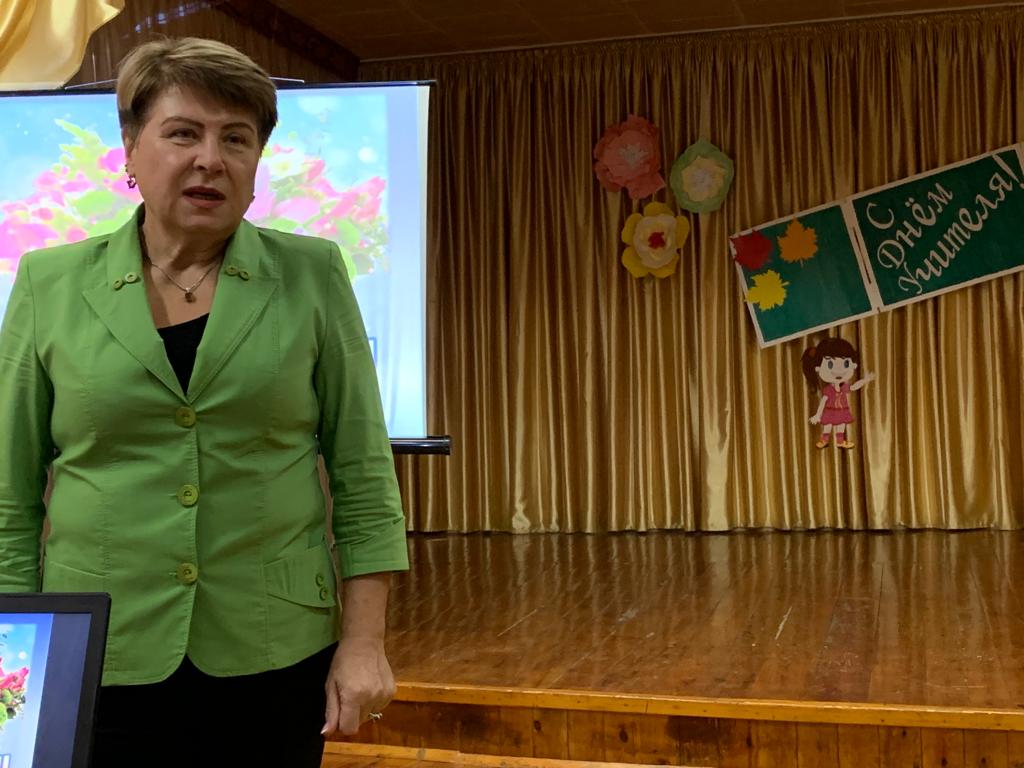 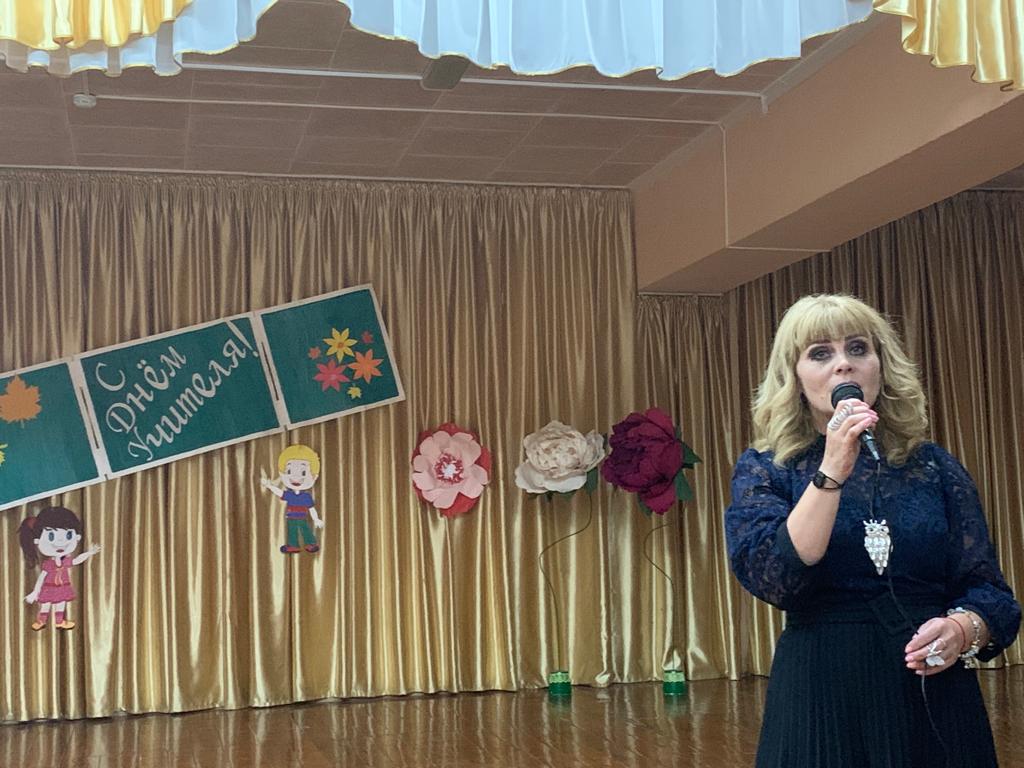 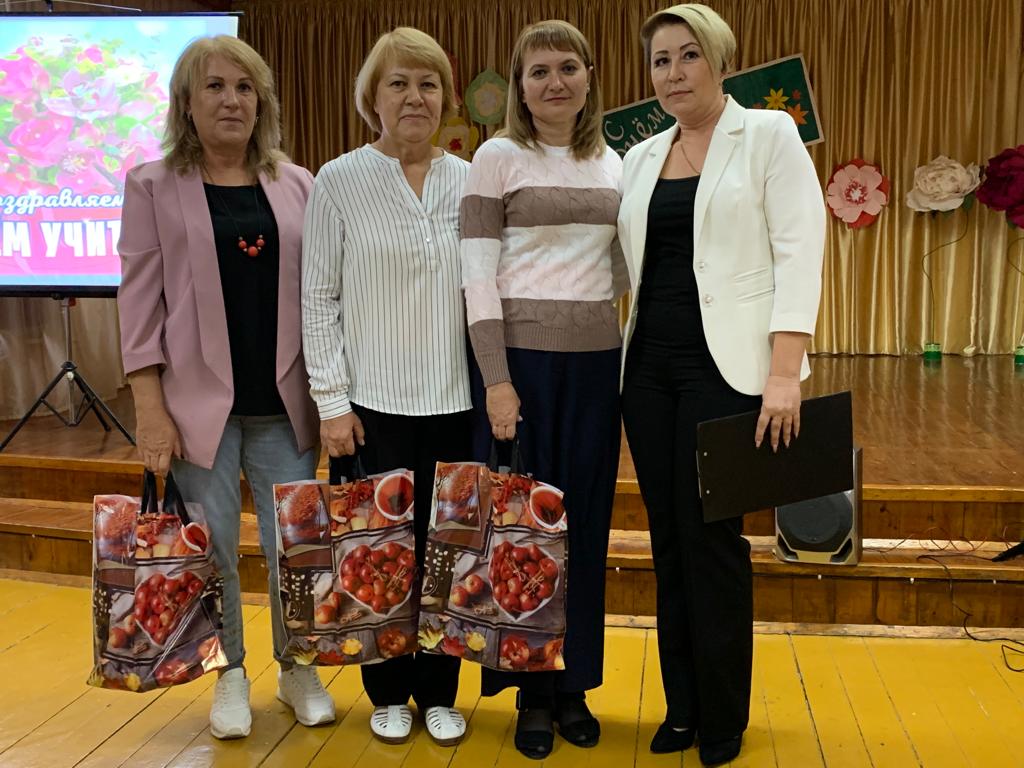 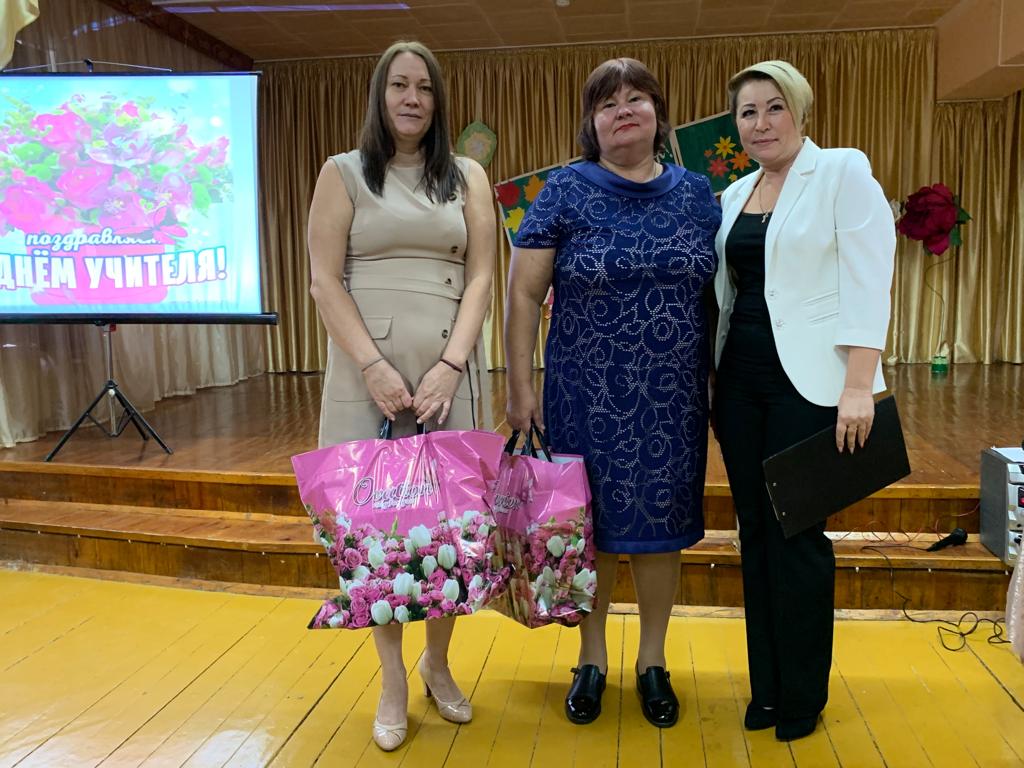 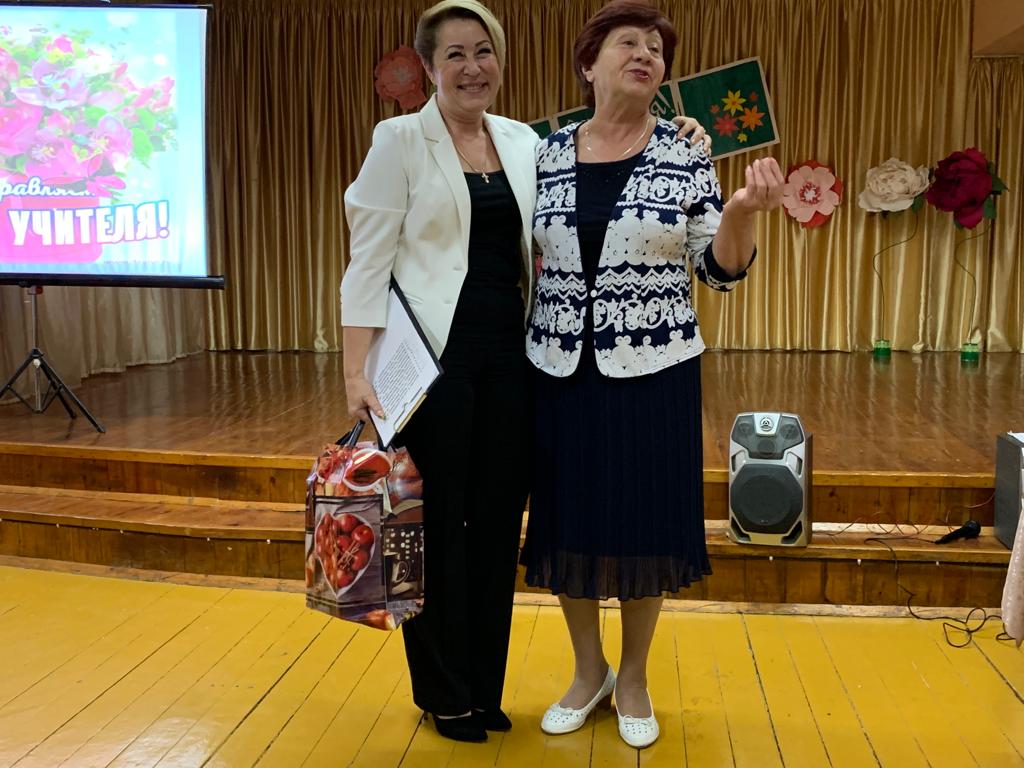 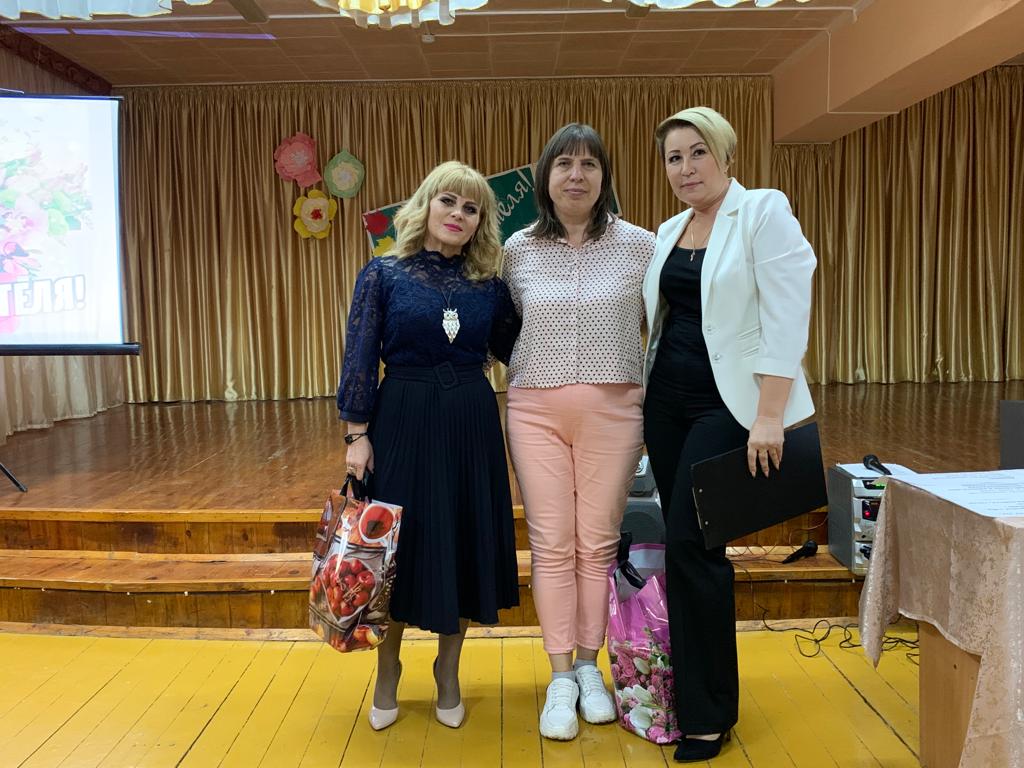 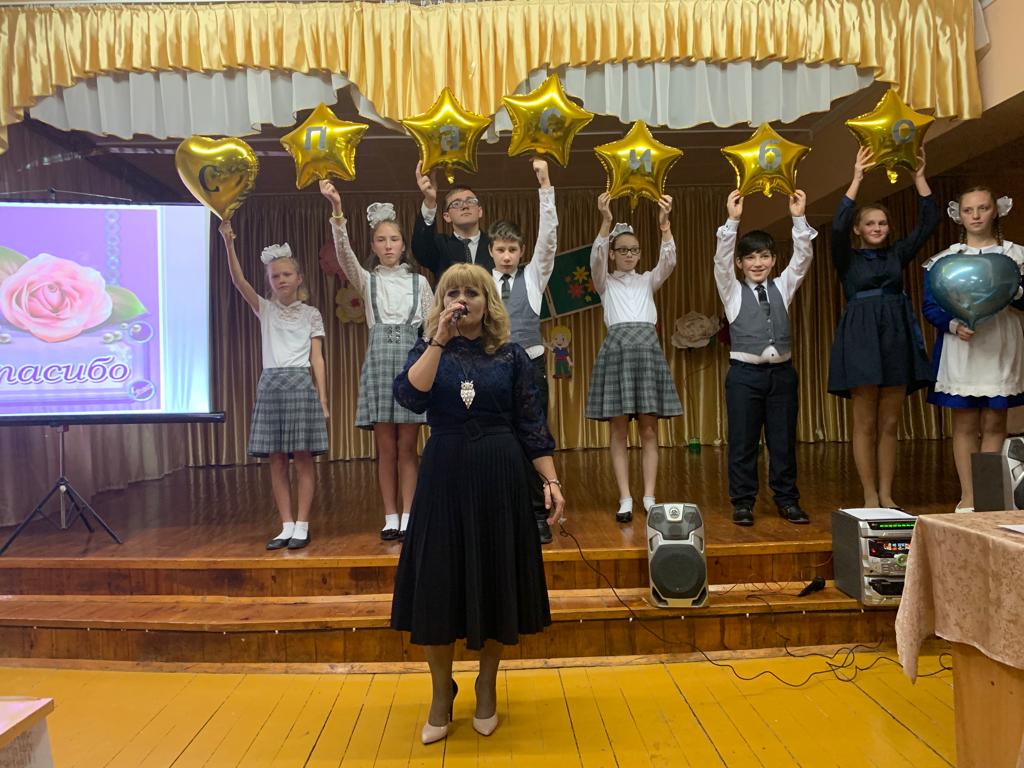 